Axiální nástěnný ventilátor DZS 20/4 A-ExObsah dodávky: 1 kusSortiment: C
Typové číslo: 0094.0101Výrobce: MAICO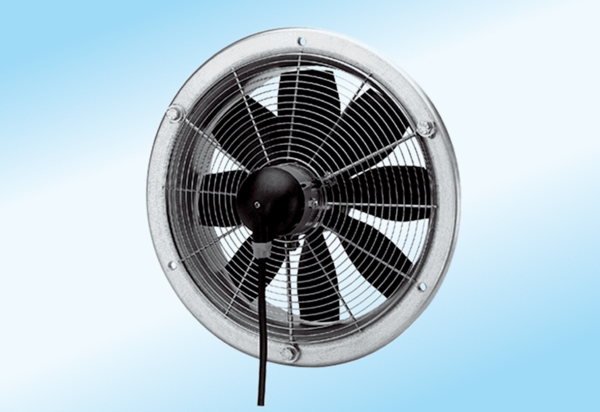 